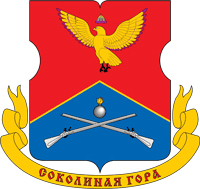 ОТЧЁТи.о. главы управы района Соколиная гора города МосквыКотаева А.В.«О РЕЗУЛЬТАТАХ ДЕЯТЕЛЬНОСТИ УПРАВЫ РАЙОНА СОКОЛИНАЯ ГОРА ГОРОДА МОСКВЫ В 2021 ГОДУ» на заседании Совета депутатов муниципального округа Соколиная гора2022 г.Уважаемые депутаты,приглашенные района Соколиная гора!В соответствии с законом города Москвы от 11.07.2012 № 39 «О наделении органов местного самоуправления муниципальных округов отдельными полномочиями города Москвы» и постановлением Правительства города Москвы от 10.09.2012 № 474-ПП «О порядке ежегодного заслушивания Советами депутатов муниципальных округов отчета глав управ районов и информации руководителей городских организаций», представляю Вашему вниманию отчет о результатах деятельности управы района Соколиная гора города Москвы по выполнению Комплексной программы развития района и взаимодействию управы района, депутатского корпуса муниципального округа и жителей по решению вопросов социально-экономического развития района в 2021 году, в котором будут отражены основные направления деятельности управы.ЧАСТЬ IОБЩАЯ ХАРАКТЕРИСТИКА РАЙОНА СОКОЛИНАЯ ГОРАСоколиная гора - старый промышленный район Москвы, история которого насчитывает более 350 лет.Строительство фабрик, заводов, развитие науки и создание научно-исследовательских институтов позволило из фабричной окраины вывести район в ряд ведущих индустриальных и научных районов Москвы. И в наше время район Соколиная гора сохраняет свою промышленную специфику, занимая достойное место среди других индустриальных районов Москвы.Территория района – 796,1 га, из них 435 га занимает промышленность.Общая численность населения района – 92015 человек.На территории находится около 90 предприятий промышленности и научных организаций, 1023 предприятия, относящихся к субъектам малого предпринимательства, включая предприятия торговли, общественного питания, бытовых услуг, жилищно-коммунальной сферы и наукоемких предприятий.БЛАГОУСТРОЙСТВО И ЖИЛИЩНО – КОММУНАЛЬНОЕ ХОЗЯЙСТВО, ПРАЗДНИЧНОЕ ОФОРМЛЕНИЕВ 2021 году за счет средств стимулирования управы района Соколиная гора проведено благоустройство 15 дворовых территориях(адреса см. приложение 1).По итогам голосования на портале «Активный гражданин» проведено комплексное благоустройство на 2-х дворовых территориях:Б. Жигуленкова ул. 1/20, Вольная ул. д.22, 1-й Кирпичный пер д.14;Соколиной Горы 10-я ул. 28.На всех вышеперечисленных дворовых территориях были выполнены следующие виды работ:-ремонт асфальтобетонного покрытия общ.пл.-24390 кв.м.- устройство/замена бортового камня – 4924 кв.м.- устройство/ремонт покрытия на детской площадке – 1405 кв.м.-замена малых архитектурных форм в кол-ве-234 шт.- ремонт садового бортового камня с заменой-1244 пог.м.Замена асфальтобетонного покрытия большими:Проспект Будённого, д. 47, д. 47АУл. Буракова, д. 1, к. 1-2, стр. 3Ул. Зверинецкая, д. 22, ул. Ибрагимова, д. 16Ул. Б. Жигулёнкова, д. 25, к. 1-4, 8-я ул. Соколиной горы, д. 18, к. 1-2Ул. Вольная, д. 5, д. 5, к. 1, д. 35-я ул. Соколиной горы, д. 16, к. 1-2, д. 18, к. 1-25-я ул. Соколиной горы, д. 25, к. 3, д. 25А8-я ул. Соколиной горы, д. 4, д. 4, к. 1, д. 6В 2021 году силами ГБУ «Автомобильные дороги» города Москвы были отремонтированы объекты улично-дорожной сети района по следующим адресам:Б.Семеновская ул. – 27 270 кв.м.Золотая ул. – 6 171 кв.м. Буракова ул. – 30 589 кв.м.Измайловское шоссе (от пр. Буденного до Окружного проезда)-24 692 кв.м.Окружной пр-д – 58 319 кв.м.Семеновский вал – 9 946 кв.м.В рамках реализации Государственной программы города Москвы «Развитие образования города Москвы («Столичное образование») в 2021 году, в летний период 2021 года силами ГБУ «Жилищник района Соколиная гора» выполнены работы по благоустройству 2-х объектов образования, по адресам:ГБОУ "Школа № 429" по адресу: пр-кт Буденного, д.47 (ДОУ);ГБОУ "Школа № 429" по адресу: Буракова ул., д.23А (ДОУ).Силами подрядной организацией ООО «Инжиниринг Групп» выполнены работы по благоустройству 2-х объектов образования по адресам:ГБОУ "Школа № 1362" по адресу: Бориса Жигуленкова ул., д.15А (СОШ);ГБОУ "Школа № 429" по адресу: 8-я ул. Соколиной Горы, д.5А (СОШ).В 2021 году были проведены работы по благоустройству знакового объекта «Семеновский парк. Семеновский сквер».- Устройство детских площадок – 8 шт;- Установка опор наружного освещения – 331 шт;- Установка МАФ – 461 шт;- Спортивно-игровое оборудование детских площадок – 172 шт.; - Устройство Кругового навеса – 1 шт.; - Установка мемориальных камней – 7 шт.; - Установка видеокамер (видеонаблюдение) – 60 шт.; - Устройство покрытия из резиновой крошки – 2 992 кв.м;- Песчаное покрытие детской площадки – 165 кв.м.; - Тротуары с мощенным покрытием – 10898,98 кв.м.; - Гравийные дорожки – 379,2 кв.м.; - Устройство бортового камня – 10041 кв.м.; - Автомобильный проезд и тротуар с асфальтобетонным покрытием-3214,55кв.м.; - Зеленые насаждения. Цветники. Разнотравье. Газон – 59362,21 кв.м.; Установка опор освещения в районеСилами АО «ОЭК» на 32 дворовых территориях в 2021 году выполнены работы по установке 95 опор освещения в рамках реализации программы по установке наружного освещения:(адреса см. приложение 2)Цветочное оформление районаВ весенний период 2021 года силами ГБУ «Жилищник района Соколиная гора» проведены работы по цветочному оформлению объектов озеленения 1,2,3 категории.На объектах озеленения 1 категории площадь посадки цветников составила-259 кв.м.На объектах озеленения 2 категории площадь посадки цветников – 1 448,82  кв.м.На объектах озеленения 3 категории площадь посадки цветников – 530 кв.м.Ремонт подъездовВ целях реализации основных программных показателей в жилищном фонде района Соколиная гора управляющими организациями в 2021 году были выполнены работы по приведению в порядок 95 подъездов в 31 многоквартирных домах за счет средств, получаемых управляющими организациями на содержание и ремонт общего имущества. Из которых:ГБУ «Жилищник района Соколиная гора» - 25 подъездов,ООО «УК М.Р. Соколиная гора» - 59 подъездов,ОАО «РЭУ-20 района Соколиная гора» - 11 подъездов.Замена лифтового оборудования и ремонт лифтовых шахтПроведены работы по замене лифтового оборудования и ремонту лифтовых шахт подрядными организациями «СУ-7 Мослифт», ООО «Первая лифтовая компания» в 3 МКД 6 лифтов. Адресный перечень домов, которые подлежали включению в краткосрочный план на 2021-2023 годы для проведения капитального ремонта, в которых требуется проведение работ по замене отработавших назначенный срок службы лифтов, сформирован с учетом Решения Совета депутатов муниципального округа Соколиная гораот 21.01.2020 № 29/8.Буракова ул., д.5 корп.2 (2 лифта);Соколиной Горы 5-я ул., д.27, корп.2 (2 лифта);Соколиной Горы 10-я ул., д.6, корп.1 (2 лифта).Капитальный ремонтПостановлением Правительства города Москвы от 29.12.2014 № 832-ПП утверждена региональная программа капитального ремонта общего имущества в многоквартирных домах на территории города Москвы на 2015-2044 годы.В рамках утверждённого краткосрочного плана на 2021-2023 годы в 2021 году на территории района Соколиная гора запланированыи велись в плановом режиме работы по капитальному ремонту внутридомовых инженерных систем ГВС, ХВС, ЦО (разводящие магистрали, стояки), электроснабжения, внутридомовых систем водоотведения (канализации, выпуски и сборные трубопроводы, стояки), ремонт фасада, кровли, мусоропровода, подвальных помещений, ремонт подъездов, направленный на восстановление их надлежащего состояния и проводимый привыполнении иных работ в 28-ми многоквартирных жилых домах(адреса см. приложение 3).В соответствии с планом мероприятий, направленных на предотвращение достижения предельно допустимых характеристик надежности и безопасности эксплуатации конструктивных элементов и инженерных систем многоквартирных домов, включенных в программу Реновации жилищного фонда, в 2021 году выполнены охранно-поддерживающие мероприятия в 13 МКД района по 21 системам(адреса см. приложение 4).ПРАЗДНИЧНОЕ ОФОРМЛЕНИЕВ 2021 году управа района координировала и обеспечивала работу по праздничному и тематическому оформлению территории района в соответствии с городской Концепцией праздничного оформления города Москвы.Объектами праздничного оформления служили территории улиц, фасады жилых домов, витрины, фасады, входные группы и прилегающие к ним территории объектов потребительского рынка и услуг и иных организаций различных форм собственности, в том числе учреждения образования, здравоохранения, культуры, социальной защиты населения, а также спортивные площадки и каток с искусственным льдом.В дни обязательного вывешивания флагов монтаж флагового оформления осуществлялся в соответствии с утвержденной дислокацией на многоквартирных домах, административных зданиях и торговых предприятиях, расположенных на центральных улицах района.Частью работы по оформлению района к праздничным датам является установка декоративных конструкций. В преддверии празднования Нового года и Рождества Христова были установлены:1) Искусственные ели по адресам: Семеновская площадь, д. 4 и проспект Буденного, д. 14,2) Объемные декоративные конструкции (шары) по адресу: ул. Большая Семеновская, вл. 26 (площадь у метро Электрозаводская),3) Светодиодные деревья по адресу: ул. Щербаковская, д. 54, Семеновская площадь, д. 1, ул. Большая Семеновская, д. 26.В рамках подготовки празднования Дня Победы были установлены мобильные флаговые установки «Костер» по адресам: Семеновская пл., д.1 и ул. Б. Семеновская, вл. 26.СТРОИТЕЛЬСТВОВведена в эксплуатацию станция метро «Авиамоторная» Некрасовской линии Московского метрополитена.В настоящее время осуществляется III этап строительства ТПУ станции «Авиамоторная», в 2022 году будут завершены работы по благоустройству территории ТПУ станции «Авиамоторная».Начато строительство объекта коммунального назначения (паркинг) с адресным ориентиром: ул. Вольная, вл. 28, стр. 1 на 300 парковочных мест.Начато строительство многоквартирного жилого дома по программе реновации с адресным ориентиром: ул. Гаражная, вл. 3 на 165 квартир. Планируемый срок ввода 4 квартал 2023 год.Начато строительство многоквартирного жилого дома по программе реновациис адресным ориентиром: проспект Буденного, вл. 47Б/1 на 206 квартир. Планируемый срок ввода 4 квартал 2023 год.Начато строительство гостиничного комплекса с апартаментами с адресным ориентиром: Окружной проезд, вл. 10Б. Планируемый срок ввода 4 квартал 2023 год.Безопасность дорожного движения в районе Соколиная гора.Выполнены мероприятия, направленные на обеспечение безопасности дорожного движения в районе Соколиная гора за счет средств стимулирования управы района: Обустройство нерегулируемого пешеходного перехода с организацией тротуара по адресу: 2-й Вольный переулок вл.30.Обустройство парковочных карманов от д.7 по Ткацкой улице до улицы Ибрагимова в соответствии с КСОДД.Устройство парковочных карманов по адресу: Окружной проезд д.18.Обустройство парковочных мест на ул. Щербаковской в соответствии с КСОДД (по нечетной стороне)по ул. Щербаковской (по нечетной стороне) д.35Ликвидация несанкционированных подходов к проезжей части по адресу: Семеновская площадь д.7, корп.17.Обустройство площадки под павильон ожидания по адресу: Проспект Буденного д.51.Установка антипарковочных столбиков по адресу: Проспект Буденного д.18.Асфальтировка площадки под павильон ожидания по адресу: 2-й Вольный пер., ООТ «2-й Вольный пер.» (от ул. Вольная, д.30, стр.11, к д.30 стр.1).Обустройство тротуара по адресу: Нижний Журавлев пер. (от В.Журавлева пер. до М.Семеновской ул.).Ликвидация несанкционированных подходов к проезжей части по адресу: 10-я ул. Соколиной горы, д.6, корп.1.Организация нерегулируемого пешеходного перехода через проезжую часть по адресу: ул. Ибрагимова в районе домов 31 и 32.	Организация остановки общественного транспорта по адресу: Измайловское шоссе (участок от д.15 до д.25).Обустройство парковочных карманов по адресу: 10-я ул. Соколиной Горы, д.20. Организация въезда на парковку по адресу: 9-я ул. Соколиной Горы, д.21 (пересечение со 2-ым Вольным пер). Организация газона и поднятие бортового камня по адресу: пр-т Буденного, д.51, корп.6 и 7 (Золотая звезда).Устройство газона по адресу: Измайловское шоссе, д.62.Установка дорожных ограждений по адресу: ул. Уткина пересечение с ул.Гаражная.Демонтаж объектов в районе Соколиная гораВ соответствии с постановлением Правительства Москвы от 02.11.2012 № 614-ПП «Об утверждении Положения о взаимодействии органов исполнительной власти города Москвы при организации работы по освобождению земельных участков от незаконно размещенных на них объектов, не являющихся объектами капитального строительства, в том числе осуществлению демонтажа и (или) перемещения таких объектов» в 2021 году было снесено 13 объектов, объемом 380 кв.м. СОЦИАЛЬНАЯ СФЕРАСоциальная политика является неотъемлемой частью социально-экономического развития района и одним из приоритетных направлений деятельности управы, ориентированное на повышение уровня и качества жизни в первую очередь социально незащищенных категорий населения, на обеспечение благоприятных условий жизни всех слоёв и групп населения, включая социальную поддержку, охрану здоровья, защиту семьи, материнства и детства, патриотическое воспитание подрастающего поколения. Реализация комплекса мер по обеспечению эффективной системы социальной поддержки населения в 2021 году осуществлялась управой района совместно с Аппаратом Совета депутатов муниципального округа Соколиная гора, органами социальной защиты населения при участии районных общественных организаций.На особом контроле управы находится вопрос ремонта квартир ветеранов Великой Отечественной войны.В 2021 году управой района Соколиная гора проведеныремонтные работы в 3-х квартирах ветеранов Великой Отечественной войны, расположенных по адресам:- Окружной проезд, д.24, кв.86;- Борисовская ул., д.35, кв.34;- проспект Буденного, д.28, корп.1, кв.91.В 2021 году управой района Соколиная гора проведены ремонтные работы1 квартиры инвалида-колясочника, расположенной по адресу: 5-ая ул. Соколиной горы, д.23, корп.2, кв.3.За отчетный период реализован комплекс мер по оказанию адресной социальной помощи жителям района:- оказана материальная помощь 74 жителям льготной категории (в связи с чрезвычайными обстоятельствами, на приобретение лекарств и товаров длительного пользования, в связи с трудной жизненной ситуацией).- совместно с Центром социального обслуживания населения района проведена общегородская благотворительная акция «Семья помогает семье: соберем ребенка в школу!», целью которой стал сбор школьных вещей и принадлежностей для подготовки детей из малообеспеченных семей и семей льготных категорий к новому учебному году. В рамках данной акции от управы района 17 будущих первоклассников получили портфели и школьно-письменные принадлежности. - выданы талоны на следующие виды бытовых услуг:- парикмахерские услуги в количестве 333 талона;- ремонт обуви в количестве 272 талона;- услуги химической чистки в количестве 208 талонов.Оказана социальная поддержка жителям льготных категорий района к памятным и праздничным датам в виде продуктовых наборов в количестве 1000 шт. К Новому 2022 году для детей из семей льготных категорий было выдано 1417 сладких подарков, а также билеты на детские новогодние представления в количестве 707 шт.В рамках реализации Указа Президента Российской Федерации от 31.05.2012 года № ПР-1438 «О вручении персональных поздравлений Президента Российской Федерации ветеранам Великой Отечественной войны с юбилейными днями рождениями, начиная с 90-летия», управой района Соколиная гора города Москвы, совместно с Отделом социальной защиты населения района Соколиная гора и Советом ветеранов района были организованы поздравления с вручением персональных поздравлений Президента РФ, цветов и памятных подарков 125 жителям района, из них: в возрасте 90 лет - 95 чел., 95 лет – 30 чел.Одним из важнейших событий 2021 года стала 80-я годовщина начала контрнаступления советских войск против немецко-фашистских войск в битве под Москвой. К этой памятной дате четырем ветеранам Великой Отечественной войны, проживающим на территории района Соколиная гора города Москвы, были вручены памятные нагрудные знаки города Москвы «80 лет битвы за Москву», памятные подарки и цветы.Для 400 членов общественных организаций района были организованы чайные столы к памятным датам.Для 270 членов общественных организаций за отчетный период проведено 6 экскурсионных программ:- в Звенигород; - на сыроварню Олега Сироты;- в парк «Патриот»; - экскурсия по Северному речному вокзалу, включающая в себя также речную прогулку на теплоходе;- в Волоколамск; - экскурсия по местам Булгакова. В районе Соколиная гора города Москвы в 2021 году для жителей района силами ГБУ ДЦ «Соколинка» и управы района было проведено 109 культурно-досуговых и спортивно-оздоровительных мероприятий, в которых приняли участие 9 146 чел.:- 38 досуговых мероприятий с количеством участников 4 866 человек;- 63 спортивных мероприятия с количеством участников 4110 человек;-8 мероприятий по социально-воспитательной работе с количеством участников 170 человек.По итогам 2021 года управа района Соколиная гора города Москвы заняла 3 место в окружном этапе городского смотра-конкурса «Московский двор – спортивный двор» в номинации «Лучшая управа района Восточного административного округа города Москвы по организации физкультурно-оздоровительной и спортивной работы с населением по месту жительства».РАБОТА КОМИССИИ ПО ДЕЛАМ НЕСОВЕРШЕННОЛЕТНИХ И ЗАЩИТЕ ИХ ПРАВРабота комиссии по предупреждению безнадзорности, профилактике преступлений и правонарушений несовершеннолетних строится в соответствии с Планом работы Городской межведомственной комиссии по делам несовершеннолетних и защите их прав на 2021 год, с Планом работы комиссии на 2020-2021годы год и другими планами по профилактике правонарушений среди несовершеннолетних, утверждённые председателем КДНиЗП района Соколиная гора.  	Численность жителей района Соколиная гора составляет –92 015 чел., из них несовершеннолетних - 13 158 чел.  	За 2021 год в комиссию по делам несовершеннолетних и защите их прав района Соколиная гора поступило и было рассмотрено: 125 материалов в отношении несовершеннолетних и их родителей, в том числе рассмотрено 96 материалов об административных правонарушениях, направленных в комиссию специалистами органов внутренних делв отношении несовершеннолетних и их родителей. С несовершеннолетними и родителями (законными представителями), совершившими правонарушения специалистами служб профилактики района на заседаниях комиссии проведены профилактические беседы, несовершеннолетние подростки и их семьи поставлены на учет в службы профилактики района для проведения с ними дальнейшей профилактической работы, направленной на исправление и исключение совершения повторных правонарушений.	Комиссия по делам несовершеннолетних и защите их прав координирует работу всех учреждений системы профилактики на территории района, в том числе связанную с пропагандой здорового образа жизни несовершеннолетних. Приглашенными на заседания комиссии по делам несовершеннолетних и защите их прав района Соколиная гора являются специалисты, которые имеют прямое отношение к работе с несовершеннолетними, это представители социальной сферы управы района, специалисты органа опеки и попечительства ОСЗН, врачи детской поликлиники № 52, инспекторы ГДН ОМВД, специалисты и психологи центра социальной помощи семьям и детям (ЦСПСиД) «Измайлово» филиал Соколиная гора, специалисты и врачи Московского научно-практического центра наркологии детского реабилитационного центра Департамета здравоохранения г. Москвы, представители образовательных учреждений района и т.д.	На конец 2021года на учёте в КДНиЗП состояли: 20 подростков и 5 семей из которых: 3 семьи состоят в статусе социально опасное положение (в которых проживают 6 родителей, 5 детей), 2 семьи состоят в статусе трудная жизненная ситуация (в которых проживают 2 родителей, 2 детей).  За 2021 год профилактическая работа проводилась с 49 несовершеннолетними (15 подростков состояли на 31.12.2020 года + 34 подростка вновь поставленные в течении 2021 года). В течении года снято с учета КДНиЗП 29 несовершеннолетних по исправлению.	За 2021годпрофилактическая работа проводилась с 10 семьями(5 семей состояло на 31.12.2020 года + 5 семей вновь поставленные в течении 2021 года). В течении года снято с учета КДНиЗП 7 семей по исправлению.За 2021 год комиссией по делам несовершеннолетних и защите их прав района Соколиная гора проведено 25 заседаний комиссии, в том числе:1расширенное заседание комиссии и 1 внеочередное заседание комиссии на которых было рассмотрено 253 вопроса по профилактике правонарушений среди несовершеннолетних и родителей, имеющих несовершеннолетних детей.- 04.02.2021 состоялось расширенное заседание комиссии по делам несовершеннолетних и защите их прав района Соколиная гора с приглашением заместителей директоров, социальных педагогов ГБОУ СОШ района, специалистов служб профилактики района, представителей прокуратуры и т.д.- 17.05.2021 состоялось внеочередное заседания комиссии по делам несовершеннолетних и защите их прав района Соколиная гора.Специалисты комиссии по делам несовершеннолетних и защите их прав района Соколиная гора приняли участие в:-2 консилиумах, проводимых на базе СРЦ «Косино-Ухтомский»,-9 консилиумах, проводимых на базе ЦСПСиД «Измайлово»,-4 консилиумах, проводимых на базе ОСЗН,-3 заседаниях, проводимых окружной Комиссией по делам несовершеннолетних и защите их прав ВАО.	За 2021 год в Комиссию по делам несовершеннолетних и защите их прав района Соколиная гора поступило для исполнения: 371 писем, запросов, информаций от служб профилактики района, округа, города, жителей района и т.д.  За 2021 год Комиссией по делам несовершеннолетних и защите их прав района Соколиная гора направлено 260 отчетов, писем, информаций в службы профилактики района, округа, города, жителям района и т.д.  	За 2021 год Комиссией было направлено 146 поручений вслужбы профилактики района с целью организации и проведения профилактической работы с подростками и их родителями (все поручения выполнены в полном объёме).	 Регулярно на территории района проводится рейд «Подросток» с участием членов комиссии по делам несовершеннолетних, специалистов по делам опеки и попечительства ОСЗН, специалистов управы района, инспекторов ГДН ОМВД. Во время рейда проверяются места скопления подростков, а также посещаются семьи на дому с целью проведения профилактических бесед. За 2021 год на территории района проведено 13 рейдов «Подросток».Пример: 06.02.2021 члены комиссии, совместно с сотрудниками УТ МВД России по ЦФО провели на перроне станции «Электрозаводская» акцию по «Профилактике дорожно-транспортного травматизма среди несовершеннолетних», а именно с подростками и их родителями были проведены профилактические беседы на вышеуказанные темы, подросткам раздавались буклеты.	За 2021 год специалистами служб профилактики района выявлены случаи:	-доставленных несовершеннолетних в учреждения здравоохранения в связи с употреблением наркотических средств – 2 случая.	- детей, ставших жертвами жестокого обращения, несчастных случаев зафиксировано - 12 случаев.	За отчетный период членами комиссии принято и рассмотрено 71 обращений жителей и специалистов служб профилактики в комиссию по делам несовершеннолетних и защите их прав.Все обращения рассмотрены и приняты меры.	На территории района Соколиная гора проводит работу ГБУ ДЦ «Соколинка» в котором  в том числе занимаются и подростки,   состоящие на учете в органах системы профилактики.
     По состоянию на 01 марта 2022 года на учете в комиссии состоят 20 несовершеннолетних, досуг которых организован На заседаниях комиссии подросткам предлагаются занятия в кружках и секциях ГБУ ДЦ «Соколинка» на бесплатной основе по направлению комиссии.	Информация о работе КДНиЗП, служб профилактики города, округа, района Соколиная гора, с контактными телефонами размещена на информационных стендах района: ГБОУ Школах (в том числе в ДОУ), ГБУ ЦСПСиД «Измайлово», детской поликлинике № 52, ГДН ОМВД, библиотеках, информационных стендах управы, торговых предприятиях района, на интернет сайтах и т. д. ПОТРЕБИТЕЛЬСКИЙ РЫНОК И УСЛУГНа территории района Соколиная гора функционирует 1023 предприятий торговли и услуг:- 627 предприятий торговли;- 197 предприятий общественного питания;- 186 предприятий бытового обслуживания;- 9 торговых центров;- 4 торговых комплекса.За 2021 год открыто новых предприятий:- торговли – 83;- общественного питания –41;- бытового обслуживания – 24.Проведена работа по адаптации предприятий потребительского рынка и услуг для нужд инвалидов и маломобильных граждан: - всего адаптировано 342 предприятия, в 2021 году адаптировано 7 предприятий (обустройство поручнями, тактильными полосами, пиктограммами, пандусами).На территории района функционирует:- 28 (гостиницы, хостелы);- 48 шиномонтажей;- 21 автомойка.Схемами размещения нестационарных торговых объектов, утвержденными распоряжениями префектуры Восточного административного округа города Москвы № 1-В-РП от 11.01.2021; № 2-В-РП от 11.01.21 № 3-В-РП от 11.01.2021 г. на территории района предусмотрено размещение:НТО «мороженое» -10,НТО «цветы» - 1НТО «овощи-фрукты» - 2.          Елочные базары – 2          2 НТО при стационарных предприятиях торговли (овощи-фрукты)          летних кафе при стационарных предприятиях общественного питания  29 – лидирующее количество в Восточном округе          18 НТО «Печать» - в соответствии со схемой размещения НТО «Печать», утвержденной Департаментом средств массовой информации и рекламы города Москвы.Сотрудниками отдела по вопросам торговли и услуг велась активная работа по пресечению и недопущению фактов несанкционированной торговли.Составлено 16 протоколов об административных правонарушениях по статье 11.13.КоАП. Все протоколы рассмотрены на заседаниях административной комиссии управы, наложено штрафных санкций и взыскано в бюджет города.В период режима повышенной готовности в 2021 г. велась также активная работа по выполнению требований Указа Мэра Москвы от 05.03.2020 г. №12-УМ «О введении режима повышенной готовности». За нарушение п.12.2. Указа (отсутствие средств индивидуальной защиты у сотрудников предприятия, посетителей, социального дистанцирования) на нарушителей составлено 400 административных материала по ч.1 ст.20.6.1.В целях реализации требований постановления Правительства Российской Федерации от 19 октября 2017 года «Об утверждении требований к антитеррористической защищенности торговых объектов (территорий) и формы паспорта безопасности торгового объекта (территории)» в районе прокатегорировано 98 объектов, из них: 45- без категории, 53-м категория присвоена, что составило 97 % от общего количества -111 объектов; разработано паспортов безопасности - 50 (94,3 %)В 2021 г. демонтировано порядка 200 незаконно размещенных рекламных конструкций, объявлений.Участие в работе по предупреждению и ликвидации чрезвычайных ситуаций и обеспечению пожарной безопасностиВ прошедшем году проведено 8 заседаний КЧС и ПБ, два командно-штабных учения по гражданской обороне в районе и принято участие во Всероссийской штабной тренировке по гражданской обороне совместно с органами исполнительной власти всех уровней.Проведено 4 заседания постоянно действующей Комиссии по повышению устойчивости функционирования объектов экономики на территории района Соколиная гора в чрезвычайных ситуациях природного и техногенного характера и в военное время и 2 заседания эвакуационной комиссии района Соколиная гора.Для расстановки пожарной и специальной техники возле жилых домов в районе имеется 331 специализированная площадка. В 2021 году в районе проведен месячник противопожарной безопасности. В целях предупреждения пожаров, минимизации их последствий, а также информирования населения о мерах пожарной безопасности, было организовано дополнительное проведение разъяснительной работы с населением о мерах пожарной безопасности, проведение встреч со старшими по домам и подъездам по вопросам обеспечения пожарной безопасности жилого сектора; проводились осмотры приквартирных холлов и лестничных клеток МКД на предмет наличия захламления путей эвакуации и своевременного освобождения холлов; активизирована работа по размещению информационных бюллетеней наглядной противопожарной пропаганды, экспресс-информаций по пожарной безопасности на информационных стендах и досках, черезинтернет-ресурсы, социальные сети, на сайте управы и в подъездах жилых домов.В сравнении с предыдущим годом количество пожаров в 2020 году сократилось.  В 2021 году 29 пожаров (2020 году 72 пожара).В учебно-консультационном пункте района расположенном по адресу:            ул.Щербаковская, д.26 консультантами ГБУ «Жилищник района Соколиная гора» на регулярной основе проводятся учебные занятия с неработающим населением района на темы пожарной безопасности и действий в случае наступления чрезвычайных ситуаций.ЧАСТЬ IIВЗАИМОДЕЙСТВИЕ УПРАВЫ С ЖИТЕЛЯМИ РАЙОНАЛичный прием главы управы и заместителей главы управы в 2021 году не проводился в связи с неблагоприятной эпидемиологической обстановкой. Работа с устными и письменными обращениями граждан и организаций. В 2021 г. в управу района поступило 3803 обращения граждан, что на 1124 обращения больше по сравнению с 2020г. Все обращения рассмотрены в установленные сроки. В 2021 году информирование населения осуществлялось по следующим информационным каналам:  - официальный сайт управы района Соколиная гора- сайт газеты района Соколиная гора - уличные информационные стенды управы района:в том числе спортивные дворовые площадки.- информационные конструкции, расположенные на подъездах и внутри подъездов жилых домов, которые также используются для оперативного информирования населения.В 2021 году проведено 9общественных обсужденийна портале «Активный гражданин» по следующим проектам:Общественные обсуждения по проекту внесения изменений в правила землепользования и застройки города Москвы в отношении территории по адресу: ВАО, Соколиная гора, шоссе Энтузиастов, вл. 27 А, стр. 1Общественные обсуждения по проекту внесения изменений в правила землепользования и застройки города Москвы в отношении территории по адресу: ВАО, Соколиная Гора, 1-й Кирпичный переулок, вл. 17А (кад. № 77:03:0004006:5698)Общественные обсуждения по проекту внесения изменений в правила землепользования и застройки города Москвы в отношении территории по адресу: ВАО, Соколиная Гора, ул. Буракова, вл. 8 (кад. № 77:03:0004012:1009)Общественные обсуждения по проекту внесения изменений в правила землепользования и застройки города Москвы в отношении территории по адресу: г. Москва, ул. Семеновский Вал, влд. 6, стр. 1 (кад. № 77:03:0004001:22), ВАООбщественные обсуждения по проекту внесения изменений в правила землепользования и застройки города Москвы в отношении территории по адресу: часть территории производственной зоны № 21 «Кирпичные улицы"Общественные обсуждения по проекту внесения изменений в правила землепользования и застройки города Москвы в отношении территории по адресу: ВАО, Соколиная гора, проспект Буденного, вл. 33 (кад. № 77:03:0004007:141)Общественные обсуждения по проекту внесения изменений в правила землепользования и застройки города Москвы в отношении территории по адресу: ВАО, Соколиная гора, ул. Мироновская, вл. 33, строен. 5, 7, 8, 9, 10, 11, 18 (кад. №№ 77:03:0003019:8397, 77:03:00Общественные обсуждения по проекту внесения изменений в правила землепользования и застройки города Москвы в отношении территории по адресу: ВАО, Соколиная гора, ш. Энтузиастов, вл. 27А, стр. 1 (кад. № 77:03:0004008:30)Общественные обсуждения по корректировке проекта межевания территории части квартала, ограниченного проектируемым проездом 2095, линией застройки, Рязанским направлением РЖД, шоссе Энтузиастов, проектируемым проездом 2094, район Соколиная Гора, ВАОВ заключение хочу сказать, что по итогам прошедшего года выражаю благодарность депутатам муниципального округа и активной общественности района за конструктивное взаимодействие и продуктивное сотрудничество, что позволило улучшить условия жизни жителей нашего района.Совместная реализация поставленных задач на 2022 год, значительно улучшит инфраструктуру района и будет способствовать комфортному проживанию жителей.СПАСИБО ЗА ВНИМАНИЕ!Приложение 1Буденного просп. 1/1 к.2Б. Жигуленковыа ул. д.7,1-й Кирпичный пер д.22Семеновский Вал ул. 6Б. Жигуленкова ул. д.15, 10-я ул. Соколиной горы д.2010-я ул. Соколиной горы д.26А9-я ул. Соколиной горы д.219-я ул. Соколиной горы д.199-я ул. Соколиной горы д.17Б. Жигуленкова ул. д.19,9-я ул. Соколиной горы д.13,15Барабанный пер. дом 11Энтузиастов шоссе 23аИзмайловское шосее дом 24, кор. 1,2Измайловское шосее дом 24, кор. 3Приложение 2Фортунатовская ул. дом 27аЩербаковская дом 9, дом 7Семеновский вал дом 12Семеновский пер. д.18Семеновский пер. д. 18А9-я ул. Соколиной Горы дом 13,д.15Семеновский вал дом 10 кор. 3пр-т Буденного дом 27 кор.4, кор. 5пр-т Буденного дом 37 кор. 11-й Кирпичный пер. д. 17Вольная ул. дом 1, дом 3Семеновский вал дом 6 1-й Кирпичный пер. д. 19пр-т Буденного дом 37 кор. 2, кор. 3, дом 39 кор. 3пр-т Буденнного дом 39 кор.1, д.41/178-я ул. Соколиной Горы дом 24 к.1,21-й Кирпичный пер. д. 15пр-т Буденного дом 19Проезд Энтузиастов дом 19Б9-я ул. Соколиной горы дом 3Бориса Жигуленкова дом 27Бориса Жигуленкова дом 10Буракова ул. дом 15/1, д.13Буракова ул. дом 11, д.11 кор.15-я ул. Соколиной Горы дом 25 кор. 48-я ул Соколиной горы дом 88-я ул. Соколиной Горы дом 4, дом 6, д. 4 кор. 1Щербаковская дом 46Измайловское шоссе дом 473-я ул. Соколиной Горы дом 19БФортунатовская дом 33/44Фортунатовская ул. дом 26Приложение 3Буденного просп., д.19;Семеновский Вал ул., д.6;Щербаковская ул., д.58А; Ткацкая ул. д. 48; Фортунатовская ул. д. 31а; Лечебная ул. д. 19; Окружной пр-д д. 11 кор. 6; Ткацкая ул. д. 49; Окружной пр-д д. 17;Буракова ул д. 23а; Медовый пер. д. 8; Щербаковская ул. д. 35; Вольная ул. д. 4; 5-я ул. Соколиной Горы д. 19; 8-я ул. Соколиной Горы д. 4; Энтузиастов дом 19Б; Буденного пр-т дом 27 ор. 4; 10-я ул. Соколиной Горы дом 6 к. 1; 5-я ул. Соколиной Горы дом 27 кор. 2; Буракова дом 5 кор. 2; Измайловское шоссе дом 13; Щербаковская дом 16; Буденного пр-т дом 43; Буденного пр-т дом 47; Энтузиастов пр. 19А; Соколиной Горы 3-я ул. 14; Борисовская ул. 7; Измайловское шоссе 15 к.1.Приложение 41.Борисовская ул., д.29 (электроснабжение);2. Буденного проспект, д.43(электроснабжение);3.Буденного проспект, д.47а (электроснабжение, газоснабжение);4. Буденного проспект, д.49 (ХВС, ГВС, ЦО (магистрали), газоснабжение);5. Буденного проспект, д.39 к.2 (ХВС, ЦО (магистрали),электроснабжение);6. Буракова ул., д.21 (электроснабжение);7. Буракова ул., д.25а (электроснабжение);8. Соколиной горы 5-я ул., д.19 (ХВС, ЦО (магистрали),электроснабжение);9. Соколиной горы 3-я ул., д.19б (газоснабжение);10. Уткина ул., д. 37 (газоснабжение);11. Уткина ул., д. 41б (газоснабжение);12. Энтузиастов шоссе, д.23а (газоснабжение).